СУМСЬКА МІСЬКА РАДАVIІІ СКЛИКАННЯ XL СЕСІЯРІШЕННЯРозглянувши звернення ВІЙСЬКОВОЇ ЧАСТИНИ А0222 від 24 лютого 2023 року № 1767, відповідно до статей 6, 15 Закону України «Про оренду державного та комунального майна», пункту 28 Порядку передачі в оренду державного та комунального майна, затвердженого постановою Кабінету Міністрів України від 03 червня 2020 року № 483 «Деякі питання оренди державного та комунального майна» та враховуючи пропозиції постійної комісії з питань законності, взаємодії з правоохоронними органами, запобігання та протидії корупції, місцевого самоврядування, регламенту, депутатської діяльності та етики, з питань майна комунальної власності та приватизації Сумської міської ради (протокол від 15 березня 2023 року № 29), керуючись статтею 25, частиною п’ятою статті 60 Закону України «Про місцеве самоврядування в Україні», Сумська міська радаВИРІШИЛА:1. Внести зміни в додаток до рішення Сумської міської ради                                                  від 23 вересня 2020 року № 7392-МР «Про затвердження Переліку другого типу об’єктів комунальної власності Сумської міської територіальної громади, що підлягають передачі в оренду без проведення аукціону» (зі змінами), доповнивши його пунктом 66 наступного змісту:2. Координацію виконання цього рішення покласти на заступника міського голови згідно з розподілом обов’язків.Сумський міський голова                                                       Олександр ЛИСЕНКОВиконавець: Дмитренко Сергій__________________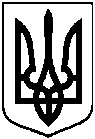 від 29 березня 2023 року № 3629-МРм. СумиПро внесення змін до рішення Сумської міської ради від 23 вересня 2020 року                 № 7392-МР «Про затвердження Переліку другого типу об’єктів комунальної власності Сумської міської  територіальної громади, що підлягають передачі в оренду без проведення аукціону» (зі змінами) (щодо                                 
вул. Лозенка, буд. 1 с. Битиця)66.Сумська обл., Сумський р-н, с. Битиця,            вул. Лозенка, буд. 1нежитлові приміщеннядля розміщення особового складу Військової частини А022298,48